Република Србија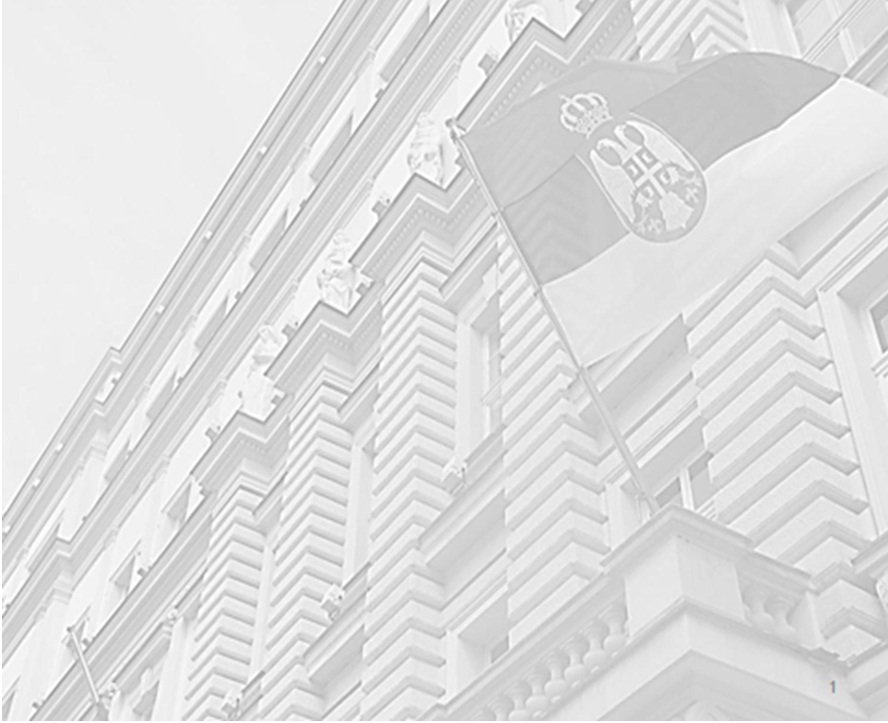 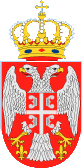 МИНИСТАРСТВО ФИНАНСИЈАУПРАВА ЗА ИГРЕ НА СРЕЋУИНФОРМАТОР О РАДУ01.03-31.12.2019. године	Б е о г р а д	САДРЖАЈ:ОСНОВНИ ПОДАЦИ О УПРАВИ ЗА ИГРЕ НА СРЕЋУИ ИНФОРМАТОРУОРГАНИЗАЦИОНА СТРУКТУРА УПРАВЕ ЗА ИГРЕ НА СРЕЋУОПИС ФУНКЦИЈА СТАРЕШИНЕ ОРГАНАЈАВНОСТ РАДА МИНИСТАРСТВА ФИНАНСИЈА - УПРАВЕ ЗА ИГРЕ НА СРЕЋУНАЈЧЕШЋЕ ТРАЖЕНЕ ИНФОРМАЦИЈЕ ОД ЈАВНОГ ЗНАЧАЈАОПИС НАДЛЕЖНОСТИ, ОВЛАШЋЕЊА И ОБАВЕЗЕ УПРАВЕ ЗА ИГРЕ НА СРЕЋУОПИС ПОСТУПАЊА У ОКВИРУ НАДЛЕЖНОСТИ, ОВЛАШЋЕЊА И ОБАВЕЗАНАВОЂЕЊЕ ПРОПИСАПОДАЦИ О ПРИХОДИМА И РАСХОДИМАПОДАЦИ О ЈАВНИМ НАБАВКАМАПОДАЦИ О ДРЖАВНОЈ ПОМОЋИПОДАЦИ О ИСПЛАЋЕНИМ ПЛАТАМА, ЗАРАДАМА И ДРУГИМ ПРИМАЊИМАПОДАЦИ О СРЕДСТВИМА РАДАЧУВАЊЕ НОСАЧА ИНФОРМАЦИЈАВРСТЕ ИНФОРМАЦИЈА У ПОСЕДУИНФОРМАЦИЈЕ О ПОДНОШЕЊУ ЗАХТЕВА ЗА ПРИСТУП ИНФОРМАЦИЈАМAОСНОВНИ ПОДАЦИ О УПРАВИ ЗА ИГРЕ НА СРЕЋУ И ИНФОРМАТОРУНАЗИВ ОРГАНА:МИНИСТАРСТВО ФИНАНСИЈА-УПРАВА ЗА ИГРЕ НА СРЕЋУСЕДИШТЕ: Oмладинских бригада 1, Нови Београд, СрбијаМатични број: 17862146Порески идентификациони број: 111309999Email: igre.na.srecu@uis.gov.rsИнтернет презентација:www.uis.gov.rsИНФОРМАТОР је сачињен у складу са чланом 39. Закона о слободном приступу информацијама од јавног значаја („Службени гласник РС“ бр. 120/04, 54/07, 104/09 и 36/10) и Упутством за израду и објављивање информатора о раду државног органа („Службени гласник РС“, број 68/2010) од 14.09.2010. године, који је ступио на снагу 21.09.2010. године.ДАТУМ ОБЈАВЉИВАЊА:	15.01.2020. годинеАЖУРИРАНО НА ДАН:  14.01.2020. годинеДОСТУПНОСТ ИНФОРМАТОРА:На сајту Управе за игре на срећу, www.uis.gov.rsУ електронском и штампаном облику у просторијама Министарства финансија-  Управе за игре на срећу, улица Омладинских бригада 1, у Београду.ЛИЦЕ ОДГОВОРНО ЗА ТАЧНОСТ  И  ДОСТУПНОСТ  ПОДАТАКА:Зоран Гашић, в.д. директор Управе за игре на срећуЗа објављивање и ажурирање информатора задужена је Јасмина Хоман, самостални саветник у Одсеку за финансијске, правне и кадровске послове.ОРГАНИЗАЦИОНА СТРУКТУРА УПРАВЕ ЗА ИГРЕ НА СРЕЋУГрафички приказ организационе структуре УправеНаративни приказ организационе структуреРад Управе за игре на срећу (у даљем тексту: Управе) уређен јеактом о Унутрашњем уређењу и систематизацији радних места у Министарству финансија - Управе за игре на срећу, 08 Број: 112-01-1/100-1-2019, од 13. фебруара 2019. године, са изменама и допунама 08 број: 112-01-1/290-3-2019 од 03. маја 2019. године.Координатор за област игара на срећу координира радом ужих унутрашњих јединица у Управи; обавља најсложеније студијско-аналитичке послове из делокруга рада управе; сарађује са другим државним и међународним органима и организацијама у циљу размене искустава у примени прописа у области игара на срећу; израђује предлоге одговора у вези покренутих иницијатива за оцену уставности и законитисти закона и подзаконских аката из области игара на срећу; координира рад и даје упутства у вези информација од јавног значаја и обраде података о личности; даје тумачења и координира рад на припреми мишљења  у вези примене прописа и на пословима припреме закона и подзаконских аката у области игара на срећу; прати међународне стандарде у области игара на срећу; обавља и друге послове по налогу директора.Координатор – Биљана МурганићТел: 011/311-76-39; e-mail: biljana.murganic@uis.gov.rsРадно место за саветодавне послове – координира припрему радних материјала за састанке директора Управе; утврђује приоритете међу додељеним предметима за рад, организује и реализује интерно информисање унутрашњих јединица Управе и запослених (електронским путем, кроз штампане материјале и директним контактом), о свему што доприноси бољем и прецизнијем раду запослених; припрема и израђује стручне анализе и извештаје свих унутрашњих јединица ради израде информација, извештаја и анализа за директора; прикупља и обрађује стручне материјале и извештаје других државних органа и других домаћих и иностраних институција из делокруга рада Управе; прати материјале и друга документа стручене садржине које стижу за директора; обавља и друге послове по налогу директора.Радно место није попуњено.У Одсеку за послове издавања одобрења и сагласности обављају се послови издавања сагласности на одлуку Државне лутрије Србије о приређивању класичних игара на срећу, издавање и одузимање одобрења, односно сагласности за приређивање игара на срећу, врши се процена вредности наградног фонда за приређивање наградних игара у роби и услугама, проверава формална исправност и формално-правне усклађености банкараских гаранција и уговора о наменском депозиту са издатим одобрењем, односно датом дозволом за приређивање игара на срећу; спроводи поступак јавног позива за давање дозволе за приређивње посебних игара на срећу у играчницама, у складу са поступком давања дозволе, припремање нацрта акта Министарства финансија Влади о давању и одузимању дозволе за приређивање посебних игара на срећу у играчницама и обављају се и други стручни послови у вези са давањем и одузимањем дозволе;Шеф Одсека – Миленко АндрићТел: 011/311-76-39; e-mail: milenko.andric@uis.gov.rsУ Одсеку за финансијске, правне и кадровске послове обављају се финансијско-рачуноводствени и књиговодствени послови, послови израде периодичних и годишњих рачуна Управе, обезбеђивања и коришћења расположивих финансијских средстава Управе, послови у вези са припремом документације и спровођењем поступка јавних набавки, израђује предлог годишњег и средњорочног финансијског плана за израду нацрта закона о буџету, израђује завршни рачун, прате се и усаглашавају оперативни финансијски планови за извршење буџета; прати и контолише спровођење законитог, наменског и економичног трошења буџетских средстава; оверавају налози за плаћање; стара се о правилном спровођењу донесеног кадровског  плана органа; обављају се послови везани за унутрашње уређења и систематизацију радних места и других општих аката и програма рада из области управљања људским ресурсима; израђују појединачни акати из радно-правног статуса запослених; кадровски и општи послови; Шеф Одсека – Драгана СтанковићТел: 011/311-76-39; e-mail: dragana.stankovic@uis.gov.rsУ Одељењу за канцеларијски и електронски надзор обављају се послови провере потпуности и усклађености са законом података које доставља приређивач; послови надзора над прометом оствареног на аутоматима за игре на срећу, уплатно-исплатним местима кладионица и уређајима за игре на срећу преко средстава електронске комуникације; прикупљају и анализирају добијени подаци; обављају се послови ажурирања, формирања и обраде база података потребних за анализу ризика од прања новца и финансирања тероризма у области игара на срећу;израђују смернице и друга аката којима се уређује област прања новца и финансирања тероризма код приређивача игара на срећу; израђују одговоре на захтеве других државних органа; учествује се у изради процене ризика од прања новца и финансирања тероризма на националном нивоу; обављају се и други послови везани за канцеларијски надзор.Руководилац Групе за канцеларијски надзор – Верица ЧугаљТел: 011/311-76-39; e-mail: verica.cugalj@uis.gov.rsРуководилац Групе за електронски надзор и аналитику – Саша НовковићТел: 011/311-76-39; e-mail: sasa.novkovic@uis.gov.rs2.2.6. У Одељењу за теренски надзор обављају се послови провере и утврђивања законитости и правилности приређивања игара на срећу код припређивача, као и непосредан надзор у вези спречавања прања новца и финансирања тероризма код приређивача, послови контроле испуњености услова за приређивање игара на срећу, прегледа просторија у којима се приређују игре на срећу, врши се увид у радње које су непосредно или посредно повезане са приређивањем игара на срећу, пословне књиге, извештаје, евиденције, софтвере и друга документа или податке на основу којих се може утврдити законитост и правилност приређивања игара на срећу, послови инспекцијског надзора над применом материјалних прописа који регулишу спречавање прања новца и финансирања тероризма код приређивача игара на срећу; надзор над спровођењем Закона о спречавању прања новца и финансирања тероризма код приређивача игара на срећу; обављају се и други послови везани за теренски надзор.Начелник Одељења - Елеонора СинђелићТел: 011/311-76-39; e-mail: eleonora.sindjelic@uis.gov.rsОПИС ФУНКЦИЈА СТАРЕШИНЕ ОРГАНАВршилац дужности директора Управе за игре на срећу је Зоран ГашићРадом Управе руководи директор Управе, који за свој рад одговара министру надлежном за послове финансија (у даљем тексту: министар).Опис послова: Руководи радом Управе; организује законито и ефикасно обављање послова из области игара на срећу; решава у управним стварима и доноси управна акта из области игара на серећу; издаје директиве у циљу одређивања начина рада, поступања и понашања запослених у Управи; одлучује о правима и дужностима запослених у Управи; сарађује са другим државним органима и организацијама у циљу правилне и доследне примене прописа у области игара на срећу; располаже финансијским средствима Управе у обиму средстава утврђеним Законом о буџету и финансијским планом Управе; сарађује са државним органима других земаља у циљу размене искустава у примени прописа у области игара на срећу.Вршилац дужности помоћника директора Управе за игре на срећу је Весна СтрмолеПомоћник директора Управе за свој рад одговара директору Управе и министру.Опис послова: Руководи пословима усклађивања прописа са међународним стандардима; усклађује рад унутрашњих јединица у оквиру Управе; врши надзор над њиховим радом; врши унутрашњу контролу над применом закона и других прописа од стране организационих јединица Управе; врши унутрашњу контролу рада и понашања запослених у вези са радом и у случајевима када се утврди противправно поступање или понашање покреће и води одговарајуће поступке ради утврђивања одговорности; учествује у припреми прописа у области игара на срећу, руководи пословима финансијског управљања  и контроле и о томе сачињава извештаје; иницира доношење прописа, директива и других аката којима се уређује област рада Управе; координира сарадњу са упрвама у саставу Министарства финансија; подноси извештаје и друге податке о раду којима се утврђује стање у извршавању послова; сарађује са државним органима других земаља у циљу размене искуства у примени прописа у области игара на срећу; обавља и друге послове по налогу директора Управе.ЈАВНОСТ РАДА МИНИСТАРСТВА ФИНАНСИЈА – УПРАВЕ ЗА ИГРЕ НА СРЕЋУРадно време Управе за игре на срећу је радним данима од 7:30 до 15:30 часова.Адреса: Омладинских бригада 1, Нови БеоградТел.  	011 311 76 39				011 311 35 32	011 311 72 93				011 311 76 45	011 311 15 56Fax   011 311 75 72Email: igre.na.srecu@uis.gov.rsИнтернет презентација: www.uis.gov.rs	Лице овлашћено за поступање по захтевима за приступ информацијама од јавног значаја:Биљана МурганићТел: 011 311 76 39 Email:biljana.murganic@uis.gov.rsНАЈЧЕШЋЕ ТРАЖЕНЕ ИНФОРМАЦИЈЕ ОД ЈАВНОГ ЗНАЧАЈАОд Управе за игре на срећу се информације у већини случајева траже писаним путем и то упућивањем захтева за информацијама од јавног значаја. Када је реч о врстама информација које су најчешће предмет интересовања других лица, онe се углавном односе на информације о приређивачима игара на срећу, укупно уплаћеним накнадама за одобрење и приређивање, броју аутомата... и слично.Најчешће постављена питања и одговори:	Питање: 1. Укупан број пријављених уплатно-исплатних места за приређивање посебних игара на срећу – клађење на територији Републике Србије.	Одговор: Укупан број пријављених уплатно-исплатних места за приређивање посебних игара на срећу – клађење на територији Републике Србије је 2110.	Питање 2. Укупан број привредних друштава која имају одобрење за приређивање посебних игара на срећу – клађење.	Одговор: Укупан број привредних друштава која имају одобрење за приређивање посебних игара на срећу – клађење је 20.Питање: 3. Укупан број привредних друштава која имају одобрење за приређивање игара на срећу преко средстава електронске комуникације.Одговор: Укупан број привредних друштава која имају одобрење за приређивање игара на срећу преко средстава електронске комуникације је 12.Питање: 4. Укупан број пријављених аутомата за приређивање игара на срећу свих приређивача на територији Републике Србије.	Одговор: Укупан број пријављених аутомата за приређивање игара на срећу свих приређивача на територији Републике Србије је 31.305 аутомата.	Питање: 5. Укупан број привредних друштава која имају одобрење за приређивање поебних игара на срећу на аутоматима.	Одговор: Укупан број привредних друштава која имају одобрење за приређивање поебних игара на срећу на аутоматима је 62.ОПИС НАДЛЕЖНОСТИ, ОВЛАШЋЕЊА И ОБАВЕЗАУправа за игре на срећу, као орган управе у саставу министарства надлежног за послове финансија, основана је Законом о изменама и допунама Закона о играма на срећу („Сл.гласник РС“, бр. 95/2018) и почела је са радом 01. марта 2019. године.Законом о играма на срећу прописани су послови које обавља и надлежност Управе.Управа обавља послове државне управе у области игара на срећу.Поменуте послове извршава самостално на целокупној територији Републике Србије и организје се тако да обезбеђује функционално јединство у спорвођењу прописа у области игара на срећу.Управа обавља следеће послове:Утврђује предлог каталога о врстама игара на срећу, који доноси министар финансија;Даје сагласност на одлуку Државне лутрије Србије о припређивању класичне игре на срећу;Спроводи поступак јавног позива за давање дозволе за приређивање посебних игара на срећу у играчницама, у складу са поступком давања дозволе, припрема нацрт акта Владе о давању и одузимању дозволе и обавља друге стручне послове у вези са давањем и одузимањем дозволе;Даје и одузима одобрења, односно сагласности за приређивање игара на срећу;Утврђује висину накнада за које даје одобрења и сагласности;Врши надзор над применом одредаба закона и других прописа у области игара на срећу, као и контролу спречавања прања новца и финансирања тероризма;Врши процену вредности наградног фонда за приређивање наградних игара у роби и услугама;Припрема предлог уговора о међусобним правима и обавезама о приређивању класичних игара на срећу, који се закључује са Државном лутријом Србије;Даје одобрење за промену простора у коме ће се приређивати игре на срећу у играчници, аутомат клубу, односно кладионици;Даје и одузима одобрење за држање ризико депозита за осигурање исплата добитака у складу са Законом;Даје дозволе за промотивне жетоне који се не могу откупити новцем;Одређује свог представника у комисији за извлачење, односно утврђивање добитака у класичним играма на срећу;Издаје посебне ознаке које се истичу на улазу у играчницу, аутомат клуб или кладионицу;Издаје налепнице за аутомате и столове;Учествује у припреми прописа из своје надлежности;Одобрава промену места или дана извлачења добитака, у складу са Законом;Води евиденције и регистре о пословима из своје надлежности;Планира и спроводи обуку запослених;Вршиунутрашњу контролу над применом Закона и других прописа од стране њених организаационих јединица, као и унутрашњу контролу рада и понашања запослених у вези са радом и у случајевима када се утврди противправно поступање или понашање покреће и води одговарајуће поступке ради утврђивања одговорности;Обезбеђује јавност у раду;Обавља и друге послове у складу са Закономо играма на срећу и другим законима.ОПИС ПОСТУПАЊА У ОКВИРУ НАДЛЕЖНОСТИ, ОВЛАШЋЕЊА И ОБАВЕЗАУНУТРАШЊЕ ЈЕДИНИЦЕОДСЕК ЗА ПОСЛОВЕ ИЗДАВАЊА ОДОБРЕЊА И САГЛАСНОСТИОдсек за послове издавања одобрења и сагласности обавља пословe издавања сагласности на одлуку Државне лутрије Србије о приређивању класичних игара на срећу, издавање и одузимање одобрења, односно сагласности за приређивање игара на срећу, врши процену вредности наградног фонда за приређивање наградних игара у роби и услугама, провера формалне исправности и формално-правне усклађености банкараских гаранција и уговора о наменском депозиту са издатим одобрењем, односно датом дозволом за приређивање игара на срећу; издаје одобрење за промену простора у коме ће се приређивати игре у играчници, на аутоматима, односно кладионици, издаје посебне ознаке које се истичу на улазу у играчницу, кладионицу или уплатно место кладионице, издаје налепнице за аутомате истолове, одобрава промену места или дана извлачења добитака, даје предлоге, мишљења и објашњења у вези са применом закона и подзаконских аката из области игара на срећу; учествује у припреми прописа у области игара на срећу; обавља послове израде анализа, информација и других извештаја за потребе Министарства финансија са предлогом мера за отклањање евентуалних недостатака у раду у циљу ефикасне примене закона; спроводи  поступак  јавног позива за давање дозволе за приређивње посебних игара на срећу у играчницама, у складу са поступком давања дозволе, припремање нацрта акта Министарств финансија Влади о давању и одузимању дозволе за приређивање посебних игара на срећу у играчницама и обављање других стручних послова у вези са давањем и одузимањем дозволе; сарађује са Државним правобранилаштвом, судовима и другим државним органима; израђује и подноси захтеве за покретање прекршајног поступка из делокруга рада Одсека, припрема методолошкаи друга упутстава, наредбе и друге акте за једнообразну примену прописа из делокруга Одсека, обавља и друге послове из делокруга Одсека.ОДСЕК ЗА ФИНАНСИЈСКЕ, ПРАВНЕ И КАДРОВСКЕ ПОСЛОВЕОдсек за финансијске, правне и кадровске послове обављафинансијско-рачуноводствено и књиговодствене послове, послове израде периодичних и годишњих рачуна Управе, обезбеђивања и коришћења расположивих финансијских средстава Управе; послове у вези са припремом документације и спровођењем поступка јавних набавки, израђује предлог годишњег и средњорочног финансијског плана за израду нацрта закона о буџету; израђује завршни рачун; прати и усаглашава оперативне финансијске планове за извршење буџета; прати и контолише спровођење законитог, наменског и економичног трошења буџетских средстава; организује и контролише обрачун плата и других накнада запослених и врши редовно усаглашавање и сравњивање консолидованог стања главне књиге трезора са помоћним евиденцијама; оверава налоге за плаћање – као овлашћено лице; стара се о правилном спровођењу донесеног кадровског  плана органа; организује, координира и контролише извршење послова јавних набавки; одговара за извршење послова јавних набавки; предлаже идеје и доноси одлуке о начину реализације послова из области јавних набавки; утврђује правне прописе и контролише законитост спровођења јавних набавки; утврђује потребе за обуком из фондова Европске уније (ИПА) и других страних донатора ради финансирања приоритетних активности у Управи; обавља послове везане за унутрашње уређење и систематизацију радних места и других општих аката и програма рада из области управљања људским ресурсима; израђује појединачна аката из радно-правног статуса запослених; обавља кадровске и опште послове; прати промене прописа из области радних однса; прати судску праксу у области радних односа; остварује комуникацију са унутрашњим јединицама Управе и другим државним органима; поступа по жалбама државних службеника, изјављеним на решења из области радних односа; сарађује са Државним правобранилаштвом и судовима ради решавања радних спорова; изјашњава се на тужбе и друге поднеске из радних спорова; обавља и друге пословевезане за остваривање права из радног односа запослених; води кадровску евиденцију; вођи законом прописане евиденције на основу утврђених аналитичких података; анализира и утврђује потребу за обуком запослених у Управи; координира обуке у области игара на срећу и борбе против прања новца и финансирања тероризма у складу са стратегијом, програмима и плановима обуке; припрема аката из области безбедности и здравља на раду; обавља и друге послове из делокруга рада Одсека.ОДЕЉЕЊЕ ЗА КАНЦЕЛАРИЈСКИ И ЕЛЕКТРОНСКИ НАДЗОРОдељењe за канцеларијски и електронски надзор обављa пословe провере потпуности и усклађености са законом података које доставља приређивач; пословe надзора над прометом оствареног на аутоматима за игре на срећу, уплатно-исплатним местима кладионица и уређајима за игре на срећу преко средстава електронске комуникације; прикупљањa и анализe добијених података; пословe ажурирања, формирања и обраде база података потребних за анализу ризика од прања новца и финансирања тероризма у области игара на срећу, припреме методолошких и других упутстава, наредби идругих  аката за једнообразну примену прописа из делокруга Одељења; израдe смерница и других аката којима се уређује област прања новца и финансирања тероризма код приређивача игара на срећу; прикупљање и анализа података на иницијативу других државних органа; израду захтева за достављање података од приређивача игара на срећу, а у вези са иницијативама; израђује одговоре на захтеве других државних органа; учествује у изради типологија и трендова прања новца и финансирања тероризма у области игара на срећу; учествује у изради процене ризика од прања новца и финансирања тероризма на националном нивоу; даје препорука приређивачима игара на срећу о пријави сумљивих трансакција; анализиа међународне стандардеу области спречавања прања новца и финансирања тероризма; израђује и подноси захтеве за покретање прекршајног поступка из делокруга рада Одељења;  пословe координације и сарадње са другим унутрашњим организационим јединицама, у циљу обезбеђивања јединствене примене прописа и поступања; обавља и другe пословe везане за рад Одељења.ОДЕЉЕЊЕ ЗА ТЕРЕНСКИ НАДЗОРОдељењe за теренски надзор обављa се пословe провере и утврђивања законитости и правилности приређивања игара на срећу код приређивача, као и непосредан надзор у вези спречавања прања новца и финансирања тероризма код приређивача, пословe контроле испуњености услова за приређивање игара на срећу, прегледа просторија у којима се приређују игре на срећу, врши се увид у радње које су непосредно или посредно повезане са приређивањем игара на срећу, преглед пословних књига, извештаја, евиденције, софтвера и других документа или података на основу којих се може утврдити законитост и правилност приређивања игара на срећу; обавља послове инспекцијског надзора над применом материјалних прописа који регулишу спречавање прања новца и финансирања тероризма код приређивача игара на срећу; утврђује методологије и вршење анализе ризика послова из делокруга своје надлежности; обавља надзор над спровођењем Закона о спречавању прања новца и финансирања тероризма код приређивача игара на срећу; сачињава записник о извршеном надзору; доноси решења којима се налаже исправљање неправилности и утврђују рокови за исправљање те неправилности; подноси кривичне пријаве, пријаве за привредни преступ и захтева за покретање прекршајног поступка; припрема препоруку у циљу јединствене примене правних прописа у вези са спречавањем прања новца и финанирања териризма; израђује годишњи, ванредни и месечни плантеренског надзора, праћења њиховог извршавања и подношења извештаја о извршавању планова теренског надзора; даје препоруке, укључујући и предлоге мера за отклаљаље уочених пропуста у поступцима надзора; сачињава годише извештаје о раду; припремаметодолошкаи друга упутстава, наредбе и друга акта за једнообразну примену пописа из делокруга Одељења; обавља статистичкo-евиденционe и друге пословe из делокруга Одељења.РУКОВОЂЕЊЕ УНУТРАШЊИМ ЈЕДИНИЦАМАРадом Управе руководе директор Управе, који за свој рад одговара министру и помоћник директора Управе, који за свој рад одговара директору Управе и министру.Радом Одељења руководи начелник одељења, радом Одсека руководи шеф Одсека а радом Групе руководилац Групе и за свој рад одговарају директору и помоћнику директора Управе.	Запослени у Управи за свој рад одговарају непосредном руководиоцу, помоћнику директора и директору Управе.НАВОЂЕЊЕ ПРОПИСАУ вршењу овлашћења и обавеза из своје надлежности, Управа примењује следећа нормативна акта:Закони:Закон о играма на срећу („Сл.гласник РС“, бр.88/11 и 93/12);Закон о изменама и допунама закона о играма на срећу („Сл.гласник РС“, бр.95/2018 и 91/2019);Закон о спречавању прања новца и финансирању тероризма („Сл.гласник РС“, бр.113/17);Закон о инспекцијском надзору („Сл.гласник РС“,бр. 36/15,44/2018 –др.закон 95/2018);Закон о општем управном поступку („Сл.гласник РС“,бр. 95/2018);Закон о порезу на доходак грађана („Сл.гласник РС“,бр. 24/2001...95/2018 и 4/2019-усклађени износи);Законик о кривичном поступку („Сл.гласник РС“,бр.72/2011...35/2019);Закон о платама државних службеника и намештеника („Сл.гласник РС“,бр.62/2006...95/2018);Закон о слободном приступу информацијама од јавног значаја („Сл.гласник РС“,бр.120/2004...35/2010);Закон о заштити податакао личности („Сл.гласник РС“,бр.87/2018);Закон о државним службеницима („Сл.гласник РС“,бр.79/05...95/18);Закон о платама државних службеника и намештеника („Сл.гласник РС“,бр.62/2006...95/2018);Посебни колективни уговор за државне органе („Сл.гласник РС“,бр.38/19);Закон о раду („Сл.гласник РС“,бр.24/05...95/18).Уредбе:Уредба о ближим условима, начину и поступку за издавање дозволе за приређивање посебних игара на срећу у играчницама („Сл.гласник РС“,бр.77/2005...7/2009);Уредба о одређивању кривичних дела за која се уз пријаву, односно захтев за добијање дозволе, односно одобрења за приређивање одређених игара на срећу подноси потврда о неосуђиваности одређених лица („Сл.гласник РС“,бр.128/2004);Уредба о вредновању радне успешности државних службеника („Службени гласник РС“ бр.  2/2019);Уредба о разврставању радних места и мерилима за опис радних места државних службеника („Службени гласник РС“ бр.  117/05 ... 2/19);Уредба о програму и начину полагања државног стручног испита („Службени гласник РС“ број  16/09, 84/14, 81/16, 76/17 и 60/18); Уредба о накнади трошкова и отпремнини државних службеника и намештеника („Службени гласник РС“ бр.  98/07-пречишћен текст, 84/14 и 84/15);Правилници:Правилник о врстама игара на срећу - каталог игара на срећу („Сл.гласник РС“,бр.75/2013);Правилник о ближим условима, односно садржини правила игара на срећу („Сл.гласник РС“,бр.129/2004);Правилник о начину утврђивања услова за добијање одобрења за приређивање игара на срећу преко средстава електронске комуникације („Сл.гласник РС“,бр.75/2013);Правилник о информатичким карактеристикама опреме за приређивање игара на срећу преко средстава електронске комуникације, условима задовољавања и начину њиховог испитивања („Сл.гласник РС“,бр.75/2013);Правилник о начину утврђивања испуњености услова за добијање сагласности за приређивање наградне игре у роби и услугама и о начину извештавања о резултатитма наградне игре у роби и услугама („Сл.гласник РС“,бр.129/2004); Правилник о начину вођења базе података о лицима која су остварила добитак код приређивача игара на срећу („Сл.гласник РС“,бр.14/2007); Правилник о одређивању информатичких услова за приређивање посебних игара на срећу на аутоматима („Сл.гласник РС“,бр.129/2004);Правилник о поступку активирања и враћања средстава наменског депозита, односно банкарске гаранције („Сл.гласник РС“,бр.16/2011);Правилник о условима у погледу опремљености за вршење техничког прегледа и поправке аутомата и столова за игре на срећу („Сл.гласник РС“,бр.12/2010);Правилник о начину вођења обавезних евиденција о оствареном промету по аутомату („Сл.гласник РС“,бр.129/2004 и 16/2011);Правилник о начину утврђивања испуњености услова за добијање одобрења за приређивање игара на срећу на аутоматима („Сл.гласник РС“,бр.129/2004...16/2011);Правилник о техничким и функционалним карактеристикама и техничкој исправности аутомата и столова за игре на срећу ("Сл.гласник РС",бр. 12/2010)Правилник о начину вођења обавезних евиденција о оствареном промету у кладионицама („Сл.гласник РС“,бр.129/2004);Правилник о облику и садржини посебне ознаке за играчницу или кладионицу, односно уплатно место кладионице („Сл.гласник РС“,бр.129/2004);Правилник о начину утврђивања испуњености услова за добијање одобрења за приређивање игара на срећу – клађење („Сл.гласник РС“,бр.129/2004...16/2011);Правилник о одређивању информатичких услова за кладионице („Сл.гласник РС“,бр.129/2004);Правилник о ближим елементима за трајну базу података о лицима која улазе у играчницу („Сл.гласник РС“,бр.14/2007);Правилник о ближим условима за спровођење аудио-видео надзора, чување документације и обезбеђење телесне заштите у играчницама („Сл.гласник РС“,бр.14/2007);Правилник о садржини евиденција о основицама за обрачунавање и плаћање накнаде за приређивање посебних игара на срећу у играчницама и напојницама и о садржини месечног обрачуна накнаде за приређивање тих игара („Сл.гласник РС“,бр.35/2006);Правилник о коришћењу службених мобилних телефона у Управи за игре на срећуПравилник о обрасцу и начину вођења евиденције лица за заштиту података о личности („Сл.гласник РС“,бр.40/2019).Директиве:Директива о понашању запослених у Управи за игре на срећу и Кодекс понашања државних службеника („Сл.гласник РС, бр.29/08...80/2019);Директива о коришћењу службених возила у Управи за игре на срећу;Директива о начину обављања послова јавних набавки у Управи за игре на срећу;Директива у вези контроле забране пушења у просторијама Управе за игре на срећу;Директива за прековремени рад – поступање, у Управи за игре на срећу.Одлуке:Одлука о динамици давања дозвола за приређивање посебних игара на срећу у играчницама („Сл.гласник РС“,бр.77/2005...2/2011);Одлука о контроли забране пушења.Упутства:Упутство о професионалном понашању државних службеника и заштити интегритета;ПОДАЦИ О ПРИХОДИМА И РАСХОДИМАПОДАЦИ О ЈАВНИМ НАБАВКАМАУ 2019. години, Управа за игре на срећу сповела је једну јавну набавку у отвореном поступку,пет јавних набавки мале вредности и 16 набавки на које се Закон о јавним набавкама не примењује сагласно члану 39. став 2.		 У отвореном поступку извршена је набавка услуге анализе регулаторнох пракси у страним јурисдикцијама у области игара на срећу и прихваћена је понуда понуђача „Deloitte“ д.о.о. , вредност уговора је 16.500.000,00 без ПДВ-а.	           У поступку јавних набавки мале вредности спроведени су следећи поступци: Набавка једног службеног возила; прихваћена је понуда понуђача „Ауто Чачак“ д.о.о.;  вредностуговора је3.308.333,33 динара без ПДВ-а;Набавка рачунарске опреме; прихваћена је понуда понуђача „Информатика“ а.д. Београд; вредност уговора је1.296.780,00 без ПДВ-а;Набавка 20 лиценци; прихваћена је понуда понуђача „Успон“ д.о.о. Чачак; вредност уговора је 452.000,00  динара без ПДВ-а; Набавка услуге посредовања при куповини авио карата и других путних карата и резервација хотелског смештаја за службена путовања у земљи иностранству; прихваћена је понуда понуђача „Big Blue Group“ д.о.о. Београд, након извршеног жребања понуда;  вредност уговора је 1.217.732,00 динара без ПДВ-а;Набавка услуге одржавања и поправке рачунарске и комуникационе опреме IMB и Cisco; прихваћена је понуда понуђача „Информатика“а.д. Београд; вредност уговора је 3.855.600,00  динара без ПДВ-а;Набавка услуге одржавања и поправке рачунарске опреме, штампача и УПС-ева; прихваћена је понуда понуђача „Информатика“ а.д. Београд; вредност уговора је 934.400,00 динара без ПДВ-а;		У поступку набавки на које се Закон о јавним набавкама не примењује саглсано чл. 39. ст.2, спроведени су следећи поступци:Набавка горива путем дебитних картица за службене аутомобиле; уговор закључен са НИС-ом а.д. Нови Сад у вредности од 489.898,55   динара без ПДВ-а;Набавка књиговодственог софтвера; уговор закључен са „БИТ ИМПЕКС“ д.о.о Београд у вредности од198.500,00 динара без ПДВ- а;Набавка услуге сервисирања и одржавања службених возила; уговор закључен са „Auto centar As plus Bgd Cars“ д.о.о. из Београда у вредности од  429.000,00 динара без ПДВ-а;Набавка услуге осигурања запослених; уговор закључен са „Сава неживотно осигурање“ а.д.о. Београд у вредности од 75.750,00 динара без ПДВ-а;Набавка услуге прања службених возила; уговор закључен са „Miami“, Стеван Миковић предузетник, у вредности од 70.000,00 динара без ПДВ-а;Набавка стручне литературе-претплата на Paragraf Lex, вредност 106.500,00 динара без ПДВ-а;Набавка стручне литературе-претплата на IPC, вредност 72.545,46 динара без ПДВ-а;Набавка тонера за штампаче, путем наруџбенице у вредности од 498.090,00 динара без ПДВ-а, са “Aigo Business System” д.о.о. из Београда;Набавка услуге сервисирања и поправке клима уређаја; наруџбеница додељена „Бео титан“ самостална занатска радња, у вредности од 18.000,00 динара без ПДВ-а;Набавка продужених каблова, наруџбеница закључена са „Win Win Shop“ д.о.о. Чачак у износу од  7.375,00 динара без ПДВ-а;Набавка грејалица, наруџбеница закључена са „Win Win Shop“ д.о.о. Чачак  у износу од  16.800,00 динара без ПДВ-а;Набавка услуге хитне поправке штампача, наруџбеница закључена са "Malex CityCopy Service" д.о.о. Београд, у вредности од 12.800,00 динара без ПДВ-а;Набавка 20 радних фотеља, наруџбеница закључена са „Ктитор“ д.о.о. Београд, у вредности од 193.420,00 динара без ПДВ-а;Набавка металног ормана за чување документације, наруџбеница закључена са "Office2go" д.о.о. Београд, у вредности од 11.350,00 динара без ПДВ-а;Набавка 12 мобилних телефона, наруџбеница закључена са "Mison" д.о.о. Београд у вредности од 148.790,70 динара без ПДВ-а;Набавка канцеларијског материјала, наруџбеница закључена са "Tabulir komerc" д.о.о. у вредности од 32.960,00 динара без ПДВ-а.ПОДАЦИ О ДРЖАВНОЈ ПОМОЋИУправа за игре на срећу не додељује средства одређеним категоријама привредних субјеката или становништва која према закону о контроли државне помоћи („Службени гласник РС“, број 51/09) односно тачки 34. Упуства за израду и објављивање информатора о раду државног органа („Службени гласник РС“, број 68/10) третирају као средства државне помоћи.ПОДАЦИ О ИСПЛАЋЕНИМ ПЛАТАМА, НАКНАДАМА И ДРУГИМ ПРИМАЊИМАЗаконом о платама државних службеника и намештеника („Службени гласник РС“ бр. 62/06, 63/06, 115/06, 101/07, 99/14 и 95/18), уређују се плате, накнаде и друга примања државних службеника и намештеникаСредства  за  плате,  накнаде  и   друга  примања  државних  службеника  и  намештеникаобезбеђују се у буџету Републике Србије. Плата државних службеника и намештеника састоји се од основне плате и додатака на плату.У плату се урачунавају и порези и доприноси који се плаћају из плате. Основна плата се одређује множењем коефицијента са основицом за обрачун и исплату плата.Основица је јединствена и утврђује се за сваку буџетску годину законом о буџету Републике Србије.Коефицијенти за положаје и извршилачка радна места одређују се тиме што се сваки положај и свако извршилачко радно место сврстава у једну од 13 платних група. Положаји се сврставају у платне групе од I до V, а извршилачка радна места у платне групе од VI до XIII. Извршилачко радно место сврстава се у платну групу која одговара звању у које је разврстано.У свакој платној групи у коју су сврстана извршилачка радна места постоји осам платних разреда.Платни разреди изражавају напредовање на истом извршилачком радном месту под условима који су одређени овим законом.Коефицијент за положај одређује се према платној групи у којој се налази положај. Коефицијент за извршилачко радно место одређује се према платном разреду платне групе у којој се налази извршилачко радно место.Коефицијенти су следећи:Коефицијент се одређује решењем.Решењем о коефицијенту одређује се платна група у којој се налази радно место, број платног разреда и висина коефицијента.Подаци о исплаћеним платама у новембру 2019. године:БРОЈ ЗАПОСЛЕНИХ У УПРАВИ И СИСТЕМАТИЗАЦИЈАРАДНИХМЕСТААктом о унутрашњем уређењу и систематизацији радних места у Управи за игре на срећу, као органу управе у саставу Министарства финансија, одређују се унутрашње јединице, њихов делокруг и међусобни однос унутрашњих јединица; руковођење унутрашњим јединицама; овлашћења и одговорности руководилаца унутрашњих јединица; начин сарадње Управе са другим органима и организацијама; број државних службеника који раде на положајима и описи њихових послова; број радних места по звању за државне службенике; називи радних места, описи послова радних места и звања за државне службенике у које су радна места разврстана; потребан број државних службеника за свако радно место и услови за запослење на сваком радном месту.За обављање послова из делокруга Управе, образоване су следће унутрашње јединице:Одсек за послове издавања одобрења и сагласности;Одсек за финансијске, правне и кадровске послове;Одељење за канцеларијски и електронски надзор;Одељење за теренски надзорУправа за обављање послова из свог делокруга има 23 (двадесет три) радна места са укупно 30 (тридесет) државних службеника и то:Број државних службеника који раде на положају:      II група положаја    	- 1 државни службеник на положају    V група положаја    	- 1 државни службеник на положају2. Број радних места за државне службенике по звањима:5 радних места у звању вишег саветника			- 5 државних службеника7 радних места у звању самосталног саветника		- 9 државних службеника4 радна места у звању саветника				- 9 државних службеника1 радно место у звању млађег саветника			- 1 државни службеник1 радно место у звању сарадника				- 1 државни службеник3 радна места у звању референта				- 3 државна службеникаУправа за игре на срећуу децембру 2019. године има укупно 17 запослених који су у радном односу на неодређено време, 2 запослена на одређено време  и два лица ангажована по Уговору о обављању привремених и повремених послова.ПОДАЦИ О СРЕДСТВИМА РАДАЧУВАЊЕ НОСАЧА ИНФОРМАЦИЈАПодаци којима располаже Министарство финансија – Управе за игре на срећу чувају се у архиви писарнице Управе за заједничке послове републичких органа, у просторијама Управе код службених лица која раде на предметима, у електронској форми у рачунарима и на ЦД-овима.Целокупна документација, односно носачи информација чувају се уз примену одговарајућих мера заштите. Информације се класификују, чувају и архивирају према прописима о канцеларијском пословању у државним органима.  ВРСТЕ ИНФОРМАЦИЈА У ПОСЕДУУправа за игре на срећу поседује следеће информације које су настале у раду или у вези са радом и које се налазе у поседу органа:Мишљења у вези примене Заона о играма на срећу као и других подзаконских аката који регулишу наведену материју;Закључени уговори у поступцима јавних набавки;Решења о давању одобрења и сагласности за приређивање класичних и посебних игара на срећу као и решења о давању сагласности на приређивање наградних игара у роби и услугама;Гаранције и уговори о наменском депозиту као средства обезбеђења које доставља приређивач,  ради осигурања исплате добитака и наплате јавних прихода;Дневни, месечни и годишњи обрачуни промета по приређивачу;Предлог измене Закона о играма на срећу;Захтеви за покретање прекршајног поступка надлежним судовима;Документација о извршеним плаћањима;Персонални досијеи запослених;Документација везана за расписани Јавни конкурс за попуњавање слободних извршилачких радних места у Управи;ИНФОРМАЦИЈЕ О ПОДНОШЕЊУ ЗАХТЕВА ЗА ПРИСТУП ИНФОРМАЦИЈАМАЗахтев за приступ информацијама од јавног значаја, које се односе или су настале у вези са радом Управе, може се поднети: • у писаној форми на адресу: Министарство финансија, Управа за игре на срећу,Београд, Омладинских бригада1;• електронском поштом:igre.na.srecu@uis.gov.rs • усмено, на записник у Управи за игре на срећу, Омладинских бригада 1. 	Битно је да се у захтеву јасно наведе која се информација тражи, односно на шта се конкретно она односи, односно што прецизнији опис информације, затим назив органа коме се упућује захтев и подаци о тражиоцу (име и презиме, адреса, телефон или други подаци за контакт) и начин достављања информације. Захтев може, али не мора, да садржи разлоге за захтев као и друге податке који олакшавају проналажење тражене информације. 	Тражилац подноси писмени захтев за остваривање права на приступ информацијама од јавног значаја (у даљем тексту: захтев) Министарству финансија-Управи за игре на срећу. Управа je дужна да омогући приступ информацијама и на основу усменог захтева тражиоца, који се саопштава у записник и као такав се посебно евидентира. На овакав захтев примењују се исти рокови, као када је захтев поднет писмено. Захтев мора садржати назив органа коме се упућује захтев, име, презиме и адресу тражиоца. Тражилац не мора навести разлоге за захтев. Ако захтев није уредан, овлашћено лице Управе дужно је да, без надокнаде, достави тражиоцу упутство о допуни захтева. Ако тражилац не отклони недостатке у року од 15 дана од дана пријема упутства о допуни, а недостаци су такви да се по захтеву не може поступати, Управа ће донети закључак о одбацивању захтева као неуредног. 	Управа је дужна да, баз одлагања, а најкасније у року од 15 дана од дана пријема захтева, тражиоца обавести о поседовању информације, стави му на увид документ који садржи тражену информацију, односно изда му копију тог документа. 	Уколико Управа није у могућности да из оправданих разлога, у року од 15 дана од дана пријема захтева, обавести тражиоца о поседовању информације, да му стави на увид документ који садржи тражену информацију, да му изда, односно упути копију тог документа, дужна је да о томе, најкасније у року од 7 дана од пријема захтева, обавести тражиоца и одреди накнадни рок који не може бити дужи од 40 дана од дана пријема захтева, у коме ће тражиоца обавестити о поседовању информације, ставити му на увид документ који садржи тражену информацију, изда му, односно упути копију тог документа.	 Управа, заједно са обавештењем да ће тражиоцу ставити на увид документ, односно издати копију тог документа, обавештава тражиоца о времену, месту и начину на који ће му информација бити стављена на увид, износ нужних трошкова израде копије документа, а уколико не располаже техничким средствима за израду копије, упознаће тражиоца са могућношћу да својом опремом изради копију. Увид у документ који садржи тражену информацију, врши се у службеним просторијама Управе. Лицу које није у стању да без пратиоца изврши увид у документ, омогућиће се да то учини уз помоћ пратиоца. Увид у документ са траженом информацијом је бесплатан. Уколико Управа одбије да у целини или делимично одбије захтев, дужна је да без одлагања а најкасније у року од 15 дана од дана пријема захтева, донесе решење о одбијању захтева и да га писмено образложи као и да упути тражиоца на правна средства која може изјавити против таквог решења тј. да може потнети жалбу Поверенику. З А Х Т Е Вза приступ информацији од јавног значајаНа основу члана 15. ст. 1. Закона о слободном приступу информацијама од јавног значаја  („Службени гласник РС“ бр. 120/04), од горе наведеног органа захтевам*:  обавештење да ли поседује тражену информацију;  увид у документ који садржи тражену информацију;  копију документа који садржи тражену информацију;  достављање копије документа који садржи тражену информацију:**поштомелектронском поштомфаксомна други начин:*** _________________________________________Овај захтев се односи на следеће информације:______________________________________________________________________________________________________________________________________________________________________(навести што прецизнији опис информације која се тражи као и друге податке који олакшавају проналажење тражене информације)                                                                                          _____________________________________                                                                                             Тражилац информације / Име и презимеУ ________________,                                                      _____________________________________                                                   адресадана ___________20___ године                                                                                                                                 _____________________________________                                                                                                         други подаци за контакт		                                                                                           _____________________________________                                                                                                                         Потпис*У кућици означити која законска права на приступ информацијама желите да остварите.**У кућици означити начин достављања копије докумената. ***Када захтевате други начин достављања обавезно уписати који начин достављања захтевате.На основу члана 16. ст. 1. Закона о слободном приступу информацијама од јавног значаја  поступајући по захтеву (_____________________________________)					име и презиме подносиоца захтеваза увид у документ који садржи (___________________________________________)опис тражене информациједостављам:О Б А В Е Ш Т Е Њ Ео стављању на увид документа који садржи тражену инормацију и о изради копијеПоступајући по захтеву број ___________________ који је поднео (______________________________________), у року утврђеном чланом 16. став 1 име и презиме тражиоца информацијеЗакона о слободном приступу информацијама од јавног значаја, обавештавамо Вас да дана ___________________, у времену ___________, у просторијама органа можете извршити увид у документ у коме је садржана тражена инфромација коју сте навели у захтеву.	Том приликом, на Ваш захтев биће Вам издата и копија документа са траженом информацијом.	Копија стране А4 формата износи ___________ динара.	Износ укупних трошкова израде копије траженог документа износи _______ динара и уплаћује се на жиро рачун _______________________________________ . Достављено:-Именованом  -архиви(М.П)                                                                                                        _______________________________                                                                                                                  (потпис овлашћеног лица                                                                                                                   односно руководиоца органа)За Повереника за информације од јавног значаја11000 БеоградНемањина 22-26Предмет бр. ...............*Ж А Л Б А*(______________________________________________________________________)Име, презиме, односно назив, адреса и седиште жалиоца)против решења Министарства финансија – Управа за игре на срећу број ______________ од ________________ године, у ______ примерака. Наведено решење побијам у целости, јер није засновано на Закону о слободном приступу информацијама од јавног значаја.Диспозитивом наведеног решења, супротно члану _________** Закона о слободном приступу информацијама од јавног значаја, неосновано је одбијен мој захтев. Зато сматрам да ми је орган решењем о одбијању захтева ускратио уставно и законско право на приступ информацијама од јавног значаја.На основу изнетих разлога, предлажем да се жалба уважи, те да се поништи решење првостепеног органа и омогући приступ траженој информацији.Жалбу подносим благовремено, у законском року утврђеном у члану 22. ст. 1. Закона о слободном приступу информацијама од јавног значаја.У ____________________,			                                                                                                                       ______________________________________                                                                                                                 Подносилац жалбе / Име и презиме                                                                                                                       _______________________________________	                                                       адреса                                                                                               дана ___________20___ године                                                                                                                                                                                   _______________________________________                                                                                                                         други подаци за контакт							                          _______________________________________						                                                                        потпис Напомена: У жалби се мора навести решење које се побија, назив органа који га је донео, као и број и датум решења. Довољно је да жалилац изложи у жалби у ком погледу је незадовољан решењем, с тим да жалбу не мора посебно образложити. У овом обрасцу дата је само једна од могућих верзија образложења жалиоца када је првостепени орган донео решење о одбијању захтева за приступ информацијама. *Напомена: Навести члан закона који је орган власти повредио ускраћивањем приступа информацијама. Реч је најчешће о одредбама садржаним у члановима 8-14 Закона о слободном приступу информацијама од јавног значаја, који се односе на искључење и ограничење права на приступ информацијама. За Повереника за информације од јавног значајаАдреса за пошту: Немањина 22-26БеоградУ складу са чланом 22. Закона о слободном приступу информацијама од јавног значаја подносим:Ж А Л Б Узбог непоступања Министарства финансија-Управа за игре на срећу, по Захтеву за приступ информацијама од јавног значаја у законски прописаном року.Дана ____________________ поднео сам Министарству финансија-Управи за игре на срећу  захтев за приступ информацијама од јавног значаја, у коме сам од надлежног органа захтевао (________________________________________________________)	навести податке о захтеву и информацијиУ прилогу Вам достављам потврду о поднетом захтеву (копију захтева).Како је од подношења захтева протекао законом прописан рок у коме је орган власти био дужан да поступи по захтеву, сходно члану 16. ст. 1. и 3. Закона, стекли су се услови за изјављивање жалбе Поверенику.							_____________________________________У ____________________,                                            Подносилац жалбе / Име и презиме дана ___________20___ године                                                                                                                            ___________________________________							                         адреса___________________________________									потписЕкономска класификација/назив апропријацијеПореска управа-враћено у буџет/захтевод 06.03.2019.гдобијена средства 18.03.2019.г.Управа за игре на срећу-буџет за 2019. годину1234=(2+3)411 - Плате, додаци и накнаде запослених (зараде)12.683.168,0024.632.000,0037.315.168,00412 - Социјални доприноси на терет послодавца2.175.163,004.280.000,006.455.163,00413 - Накнаде у натури203.610,00250.000,00453.610,00414 - Социјална давања запосленима92.982,00400.000,00492.982,00415 - Накнаде трошкова за запослене193.500,00907.000,001.100.500,00416 - Награде запосленима и остали посебни расходи75.000,00125.000,00200.000,00421 - Стални трошкови2.531.153,000,002.531.153,00422 - Трошкови путовања63.279,001.900.000,001.963.279,00423 - Услуге по уговору1.000,0030.199.000,0030.200.000,00424 - Специјализоване услуге65.810,000,0065.810,00425 - Текуће поправке и одржавање809.969,000,00809.969,00426 - Материјал835.280,001.400.000,002.235.280,00462 - Дотације међународним организацијама12.656,000,0012.656,00482 - Порези, обавезне таксе, казне, пенали и камате227.804,000,00227.804,00483 - Новчане казне и пенали по решењу судова126.558,000,00126.558,00485 - Накнада штете за повреде или штету нанету од стране државних органа,40.382,00210.000,00250.382,00511- Зграде и грађевински објекти0,001.000,001.000,00512 - Машине и опрема0,006.180.000,006.180.000,00515 - Нематеријална имовина0,001.000.000,001.000.000,00Укупно:20.137.314,0071.484.000,0091.621.314,00ГрупеположајаиназивизвањаПлатна групаПлатни разредПлатни разредПлатни разредПлатни разредПлатни разредПлатни разредПлатни разредПлатни разредГрупеположајаиназивизвањаПлатна група12345678Прва група положајаI9,000Друга група положајаII8,000Трећа група положајаIII7,110Четврта група положајаIV6,32   0Пета група положајаV5,620Виши саветникVI3,964,154,364,584,815,055,305,57Самостални саветникVII3,163,323,493,663,854,044,244,45СаветникVIII2,532,662,792,933,083,233,393,56Млађи саветникIX2,032,132,232,342,462,582,712,85СарадникX1,901,992,092,192,302,422,542,67Млађи сарадникXI1,651,731,821,912,002,102,212,32РеферентXII1,551,631,711,791,881,982,072,18Млађи референтXIII1,401,471,541,621,701,791,881,97Исплаћене плате у укупном износу за све запосленеБруто износ у динаримаНето износ у динаримаза октобар 2019. године3.050.469,071.856.210,65Ред.бројНазивКом.Садашња вредностСадашња вредностI   Рачунарска и ИТ опремаI   Рачунарска и ИТ опремаI   Рачунарска и ИТ опремаI   Рачунарска и ИТ опремаI   Рачунарска и ИТ опрема1.Рачунари (радне станице)360,000,002.сервери30,000,003.Штампачи187644,607644,604.Монитори190,000,005.Лап топ рачунар60,000,006.UPS (енергетска опрема)50,000,007.Скенери20,000,008.ИТ опрема223.926.396,843.926.396,849.Радна станица (набавка 2019)8824.640,00824.640,0010Мултифункцијски моно ласерски штампач (набавка 2019)191.080,0091.080,0011Лап топ рачунар (набавка 2019)5549.600,00549.600,0012Радна меморија за десктоп рачунар(набавка 2019)1790.780,0090.780,0013Лиценца Office Business and Home 2019 (набавка 2019)20542.400,00542.400,00УКУПНО:6.032.540,84УКУПНО:6.032.540,84УКУПНО:6.032.540,84УКУПНО:6.032.540,84УКУПНО:6.032.540,84I I Комуникациона опремаI I Комуникациона опремаI I Комуникациона опремаI I Комуникациона опремаI I Комуникациона опрема1.Мобилни телефон I-PHONE (набавка 2019)11,001,002.Мобилни телефон Huawei (набавка 2019)24178.548,84178.548,843.Свич и 1 рутер110,000,00УКУПНО: 178.549,84УКУПНО: 178.549,84УКУПНО: 178.549,84УКУПНО: 178.549,84УКУПНО: 178.549,84I I I  Канцеларијаска опремаI I I  Канцеларијаска опремаI I I  Канцеларијаска опремаI I I  Канцеларијаска опремаI I I  Канцеларијаска опрема1.Радне фотеље-висок наслон,еко кожа(набавка 2019)2020232.104,002.Клима уређаји10100,00УКУПНО: 232.104,00УКУПНО: 232.104,00УКУПНО: 232.104,00УКУПНО: 232.104,00УКУПНО: 232.104,00IVМоторно возилоIVМоторно возилоIVМоторно возилоIVМоторно возило1Употребљавано моторно возило марке Голф, које је Управи за игре на срећу уступљеноод Управе царина, без накнаде1Немамо податке о вредности2Употребљавано моторно возило марке Голф, које је Управи за игре на срећу уступљено од Министарства финансија, без накнаде 1Немамо податке о вредности3Употребљавано моторно возило марке Opel Vectra10,004Употребљавано моторно возило марке Opel AstraClasic10,005Ново моторно возило марке Шкода SuperbFLStyle(набавка 2019)13.970.000,00УКУПНО: 3.970.000,00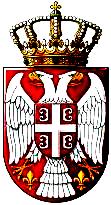 Република СрбијаМИНИСТАРСТВО ФИНАНСИЈАУПРАВА ЗА ИГРЕ НА СРЕЋУ          Број:           Датум:Б е о г р а дРепублика СрбијаМИНИСТАРСТВО ФИНАНСИЈАУПРАВА ЗА ИГРЕ НА СРЕЋУ          Број:           Датум:Б е о г р а дРепублика СрбијаМИНИСТАРСТВО ФИНАНСИЈАУПРАВА ЗА ИГРЕ НА СРЕЋУ          Број:           Датум:Б е о г р а дРепублика СрбијаМИНИСТАРСТВО ФИНАНСИЈАУПРАВА ЗА ИГРЕ НА СРЕЋУ          Број:           Датум:Б е о г р а д